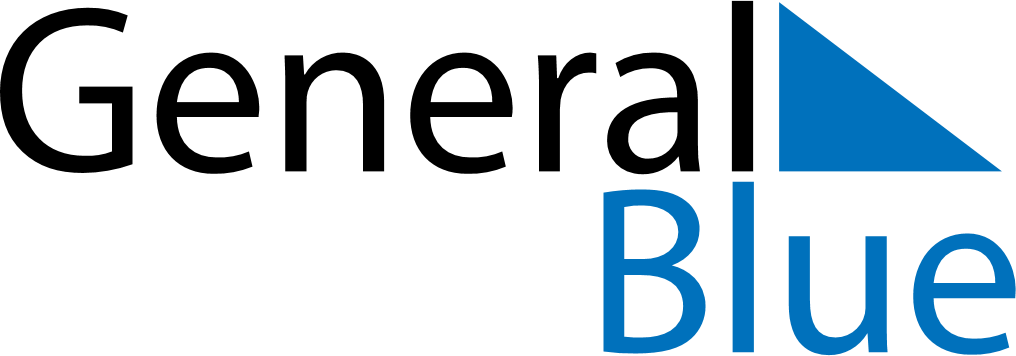 June 2026June 2026June 2026June 2026CroatiaCroatiaCroatiaSundayMondayTuesdayWednesdayThursdayFridayFridaySaturday1234556Corpus Christi789101112121314151617181919202122232425262627Anti-Fascist Struggle DayIndependence Day282930